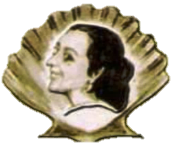 LA PEÑA FLAMENCA LA PERLA DE CADIZ, Y SU AULA DE FLAMENCOLOGIA, organiza su XXI CONCURSO DE BAILES POR TANGUILLOS DE CADIZ, y se regirá por las siguientes bases:BASESPodrán participar en el mismo todos aquellos solistas, parejas y grupos que lo soliciten previamente.Se establecen las siguientes categorías:Alevines: hasta 8 años.Infantiles: de 9 a 12 años.Juveniles: de 13 a 16 años.Adultos: a partir de 17 años.Los participantes deberán tener cumplidos los años antes de la fecha de la final del concurso.  En el caso de cumplir y sobrepasar la edad límite de la modalidad a la que se presenta, se incluirá en la siguiente categoría.Cuando en un grupo algún componente, por su edad, pertenece a una categoría superior a la del resto de sus compañeros, el grupo pasa a ser de la categoría superior.Cada Categoría se subdivide en tres modalidades: solistas parejas y grupos (mínimo tres componentes).  Los concursantes solo pueden participar en una sola categoría y modalidad.  Si participara en otro grupo o modalidad, será puntuado sólo en la primera modalidad que haya participado.Los participantes deberán aportar su propia música en pen drive con el tema escogido para su participación.  Es necesario aportarlo en el momento de la inscripción, de lo contrario no podremos admitir la solicitud.  Se podrá participar también con música en vivo.Se bailará la música del tanguillo de Cádiz tradicional ajustándose a pasos y compases.El jurado establecerá su sistema de puntuación en el cual el baile será la característica principal y en segundo lugar el atuendo y presentación.El vestuario permitido para este concurso será exclusivamente mariscaor/a o piconero/a con la intención de poner en valor los trajes tradicionales de nuestra tierra. No se puntuará cualquier otro tipo de atuendo.El día de la actuación no se podrá cambiar una vez salgan las listas de participantes.  Todo  participante que no se presente a pie de escenario quedará descalificado.El concurso se desarrollará durante los días:22, 23, 29 y 30 de octubreEn el siguiente horario:  	Sábado a partir de las 19:00 h.				Domingo a partir de las 13:00 h.La final será el día 6 de noviembre (domingo) a las 13:00 h.El plazo de inscripción concluye el día 14 de octubre de 2022.  Dichas inscripciones se realizarán en horario de 19:00 a 21:00 h. de lunes a viernes en la sede de la Peña Flamenca la Perla de Cádiz, c/ Carlos Ollero s/n.Las solicitudes deberán estar bien cumplimentadas.  Se adjuntarán todas las fotocopias de los libros de familia o DNI.  De no ser así no se admitirá la solicitud.El jurado estará formado por personas cualificadas.  Este se dará a conocer al comienzo del concurso y su fallo será inapelable.Se entregarán diplomas y medallas a todos los premiados.La Junta Directiva ha decidido que a partir de esta edición los primeros premios de cada categoría y modalidad de la anterior edición SI podrán presentarse a concursar este año en la modalidad que considere oportuno.Para una mayor difusión de este Concurso, la organización se reserva el derecho de grabar y difundir imágenes del mismo.La inscripción en el concurso implica la aceptación de las presentes bases.Cádiz septiembre 2022NOTA: LAS BASES E INSCRIPCIONES ESTÁN COLGADAS EN NUESTRA WEB  www.laperladecadiz.es